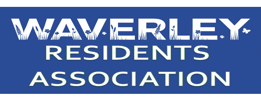 Waverley Residents Association Meeting MinutesTuesday 3 July Catcliffe Memorial Hall 19:00 to 21:00.WRA AttendeesAdam WorsleyJamie Baggaley - ChairJulie BarringerKaran Hopwood - SecretaryMark Lambert Neil AdsheadGuest AttendeesAndrea Wilkinson – resident (Awilkinson1412@aol.com)Jessica Clarke - RotherFed Communities OfficerApologiesAmin Sifu  - TreasurerKate Stark - Vice ChairLeesa Tingay-PriceNeil BarstowStephanie Healy-Bullock Last Months Minutes were approvedBank updateThe signatories are now set up.Monthly bank statements will be provided ahead of the WRA monthly meetings for the committee to approve.Current approved spend is:£18 monthly room hire.Planned Income/Outgoings.The Great event raised £438.66.£900 for a Defibrillator Superbin (TBC)The £1,400 grant from RMBC for the defibrillator has been paid into the account.  Start a Heart 24/7 can also buy the defibrillator for us at a small discount. The Sub station owners have given permission and it does not need a meter but it does then have a monthly fee for ongoing maintenance. To avoid the ongoing maintenance fee the Land trust are looking at four models of Superbins.  These are solar powered and include a waste bin.  An update will be provided at the next meeting when it is hoped to have more details of the design and cost of the bins.  The bins will be sited on Manco land.There is £10k ring-fenced for the playground and £1,300 for events in 2018.PlanningHighfield Lane was granted with conditions.  Concerns about speed and layout were discussed at planning board.  Detailed plans will be provided for further approval.Nine more Avant properties have been added to the current plans.The Community speed watch on Highfield Lane is to be agreed.The Traffic flow survey on Stephenson Way is also in progress and tbc.Community Governance ReviewApproval of the amount of the precept has been delayed to July meeting to allow the WRA to have input to the amount of the precept assisted by Nigel Simpson.The RMBC Finance people have calculated the cost at £66 for a band D.  It was noted that all community councils must employ a salaried clerk.It was agreed to accept the recommendation of RMBC and set the precept at £66, which means an increase for Orgreave residents and a decrease for Catcliffe residents. In April 2019 the ward councillors will sit on the CC for one month and then a formal election for 7 councillors will take place. The cost of a returning officer and ballot forms are tbc.CommunicationThe WRA still wish to improve how we engage with people not on Facebook or online e.g. flyers in local shops, postbox, wave magazine etc. CF as Neil B is looking at the cost of a Notice Board. Jessica C advised that the council have a “what’s going on” section on their website for people who are online but do not use Facebook.Harworth UpdateNeed to get Permission from Harworths for the Community garden to use some of the Manco land.Residents UpdateAndrea provided an overview of a ‘Garden Trail’ initiative at her previous home. Residents open up their gardens to visitors and the money raised is used for hanging baskets. She also gave an update on the issue of litter on the estate.  Some fly tipping has been identified e.g. mattresses. The last litter pick up had razor blades and other builders waste etc.  It was agreed that rubbish needs picking up on a more regular basis. There is also an issue with litter around the AMRC such as discarded McDonald’s packets etc. KH to raise litter collections with the land trust.Wave magazineContent for the next issue is required.  Suggestions are - community council update, Great Get Together, WRA meeting schedule.  Planning applications, park plans (Duncan may be doing this)Events Scarecrow festival. The main part and judging will be held in Highfield Square to avoid road closures. There are 16 enquiries regarding stalls including some offering food.The 2018 Tenants Conference was held on 3 July. The WRA were given the silver Certificate of Policies award.There are plans for more council properties in the Avant flats.  The RMBC Housing Officers are keen to start working with us.JB attended an audience with the CEO of RMBC.  JB will scan the leaflet and distribute to the WRA.AOBPlanters – the ones by the Barratt apartments have been topped up with water.   Some have been stolen and the ones that remain are dead.  Andrea has taken some of the pots where the plants have died to prevent theft.Dust.Harworths have spoken to the contractors and told them to slow down and stop work if the dust continues. Nigel has spoken to the fire brigade regarding Health and Safety and they have offered to attend future meetings with the WRA. END